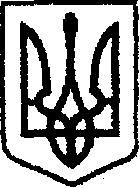 У К Р А Ї Н Ачернігівська обласна державна адміністраціяУПРАВЛІННЯ  КАПІТАЛЬНОГО БУДІВНИЦТВАН А К А Звід  09.01.2020 р.                               Чернігів		                          № 8Про відповідальних за діловодство таконтроль за виконанням документівВідповідно до Закону України «Про доступ до публічної інформації», Інструкції з діловодства, затвердженої розпорядженням голови Чернігівської облдержадміністрації від 07.08.2019 №464 та у зв’язку з підвищенням рівня виконавської дисциплінинаказую:1. Визначити Коваленко Н., провідного документознавця відділу адміністративно-господарської, організаційної роботи та інформаційного забезпечення, відповідальною за діловодство та контроль за виконанням документів в Управлінні.2. Визначити відповідальними за діловодство та контроль за виконанням документів у відділах:Нагорну Т., провідного інспектора відділу фінансового забезпечення – у відділі фінансового забезпечення;Ткаченко Ю., головного спеціаліста відділу з питань управління персоналом – у відділі з питань управління персоналом;Булат А., головного спеціаліста відділу економічного аналізу та договорів – у відділі економічного аналізу та договорів;Карандій М., провідного інженера відділу розвитку мережі автомобільних доріг – у відділі розвитку мережі автомобільних доріг; Пилипенко О., провідного інженера відділу експлуатаційного утримання автомобільних доріг – у відділі експлуатаційного утримання автомобільних доріг;Сергієнко І., провідного інженера відділу розвитку мережі автомобільних доріг – у відділі технічного контролю автомобільних доріг;Манірка П., головного спеціаліста відділу забезпечення будівництва технічною документацією – у відділі забезпечення будівництва технічною документацією;Ендоурову Ю., головного спеціаліста сектору юридичного забезпечення – у секторі юридичного забезпечення;Митус І., провідного інженера відділу організації будівництва та технічного нагляду – у відділі організації будівництва та технічного нагляду;Ключника В., начальника відділу адміністративно-господарської, організаційної роботи та інформаційного забезпечення – у відділі адміністративно-господарської, організаційної роботи та інформаційного забезпечення.3. Начальникам структурних підрозділів Управління взяти під особистий контроль ведення діловодства у підпорядкованому їм відділі. 4. Визнати таким, що втратив чинність наказ начальника Управління капітального будівництва облдержадміністрації від 03.05.2019 №106 «Про відповідальних за діловодство та контроль за виконанням документів».5. Контроль за виконанням наказу залишаю за собою. В.о. начальника                                                                        Наталія КОВАЛЬЧУК